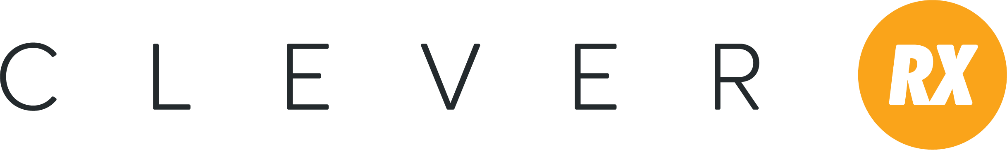 Prospecting Email Language for Business OwnersAs a trusted agent in your community, I believe it is my duty to inform you of new and important benefit opportunities for you and your employees. That’s why I am so excited to tell you about Clever RX. Clever RX is a prescription savings card that can save you and your employees up to 80% at the pharmacy. Best of all, it’s free to use and is accepted at most pharmacies nationwide! Click here for more information (link to business owner flyer).Want to know how you can get Clever? Call me today to learn more!(Agent Signature)Getting Started Email Language for Business OwnersHello, (Name), Thank you for your interest in Clever RX! To take advantage of this prescription savings program, simply have you and your employees download the Clever RX app from the App Store for iPhones or Google Play for Androids. Then, type in these codes to start saving today: Group number (number here)Member number (number here)To make it even easier, I’ve included language you can send in an email to your employees to help them get started. Good (morning/afternoon), As a valued employee with (company name), you deserve the best. For that reason, I’ve set us up to use Clever RX. Clever RX is a prescription savings card that can save you and family up to 80% at the pharmacy. To learn more, click here (link to consumer flyer). Clever RX is free and easy to use! Simply download the Clever RX app in the App Store for iPhones or the Google Play Store if you’re using an Android. Then, type in these codes to start saving today:Group number (number here)Member number (number here)That’s all there is to it! For help using the app, click here to access an easy to use guide (link to app guide). If you or your employees have questions about Clever RX, simply call or email me at your earliest convenience. I’m happy to help.  Thank you for time and have a great day!(Agent Signature)